こころを支えるサポーターを目指しませんか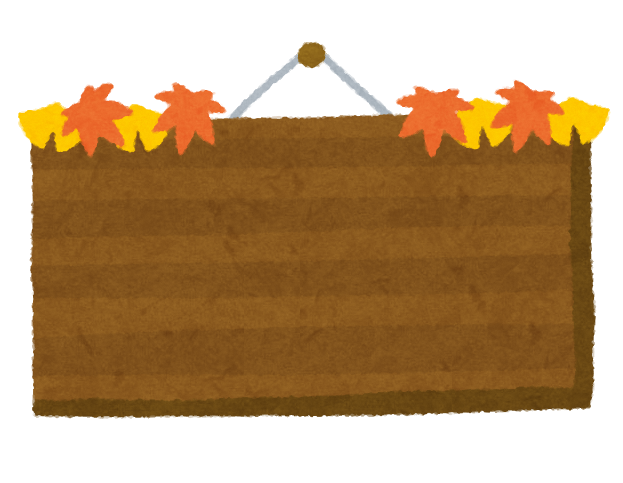 ～　ゲートキーパー研修のご案内　～このたび、新型コロナウイルス感染拡大防止のため、延期としていた本研修を下記の通り開催することといたしました。ゲートキーパーとは、悩んでいる人に気づき、声をかけ、話を聴いて、必要な支援につなげ、見守る人です。悩みを抱えた人は「人に悩みを言えない」、「どのように解決したらよいか分からない」等の状況に陥ることがあります。家族、友人、同僚などの悩みに気づき、声をかけ、話を聴き、必要な専門機関につなげることができるゲートキーパーを目指しませんか。【主　　催】　六ヶ所村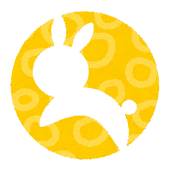 【開催日時】　令和３年11月10日（水）13：00～16：00【会　　場】　六ヶ所村文化交流プラザ・スワニー（住所：六ヶ所村大字尾駮字野附1-8）【対　　象】　六ヶ所村産業協議会会員企業に勤務している全ての方【内　　容】　いつもと様子が違ったら、声をかけてみよう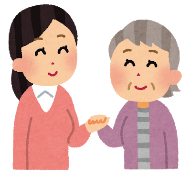 ～ゲートキーパーのスキルを身につける～【講　　師】　弘前大学大学院保健学科研究科助教授　田中 真　氏【申込方法】　裏面の受講申込書により保健相談センターまでお申込ください【申込期限】　令和３年10月27日（水）【そ の 他】　・新型コロナウイルス感染状況により、中止となる場合があります・新型コロナウイルス感染防止のため参加される方は、マスクの着用をお願いします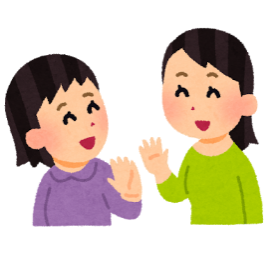 　    【申込先】六ヶ所村保健相談センターメール：rks452@rokkasho.jpF A X：０１７５－７２－２７９５「ゲートキーパー研修」受講申込書○会員情報【六ヶ所村産業協議会】○受講者情報～受講される方へ～修了証を発行いたします。受者名について、ご希望に〇をつけてください。（　　会社名のみ　　・　会社名と個人名　　・　個人名のみ　　）会  員  名(会社名等)担　当　者連　絡　先所属部署氏     名担　当　者連　絡　先電話番号FAX番号担　当　者連　絡　先E - mail受講者名（フリガナ）備考